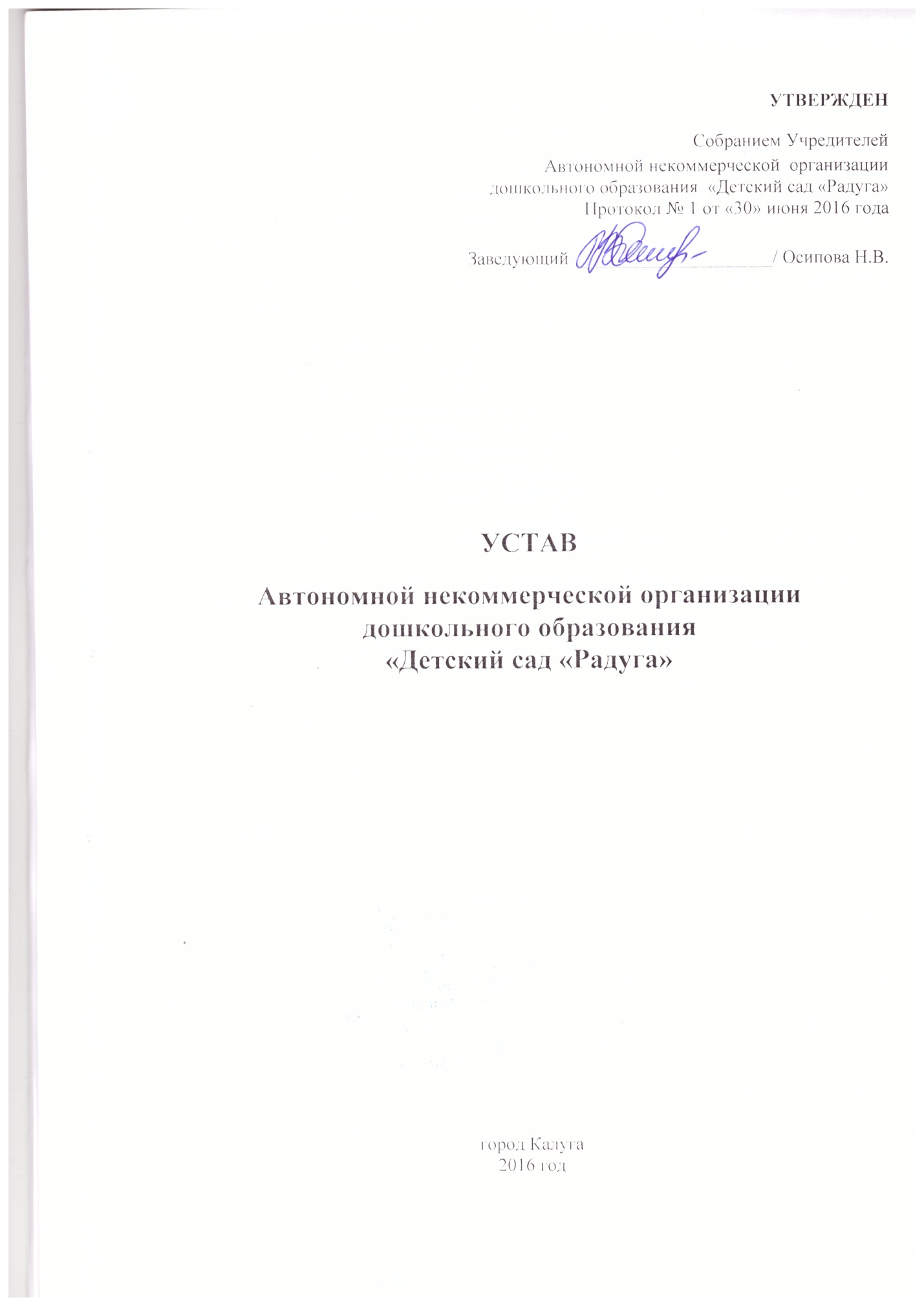 Общие положения.1.1. 	Автономная некоммерческая организация дошкольного образования «Детский сад «Радуга», именуемая в дальнейшем «Организация», является юридическим лицом и создана в соответствии с Гражданским Кодексом Российской Федерации, Федеральным Законом «О некоммерческих организациях», Федеральным Законом «Об образовании в Российской Федерации», а также иным действующим законодательством Российской Федерации и настоящим Уставом.1.2.  	Полное наименование Организации на русском языке: Автономная некоммерческая организация дошкольного образования «Детский сад «Радуга».Сокращенное наименование Организации на русском языке: АНОДО «Детский сад «Радуга».1.3.	Организационно-правовая форма – автономная некоммерческая организация. 1.4. 	Основной вид деятельности Организации –  дошкольное образование. 1.5.	Тип  Организации - дошкольная образовательная организация.1.6. 	Организация учреждена гражданами Российской Федерации. Учредителями Организации являются: Тулупеев Евгений Викторович, Осипова Наталья Вячеславовна,  Нахаев Михаил Юрьевич.1.7.  	Место нахождения Организации: 248010, город Калуга, улица Комсомольская роща, дом № 39, строение 1.По указанному адресу находится единоличный исполнительный орган Организации  –  Заведующий.1.8.  	Место хранения документов Организации - 248010, город Калуга, улица Комсомольская роща, дом № 39, строение 1.Правовое положение учредителей и Организации.2.1.   	Правовое положение Организации, права и обязанности Учредителей определяются настоящим Уставом, а в части, не урегулированной им, Гражданским кодексом Российской Федерации, Федеральным законом от 12.01.1996 года №7-ФЗ «О некоммерческих организациях» и Федеральным законом от 29.12.2012 года № 273-ФЗ «Об образовании в Российской Федерации».2.2.  	Организация считается созданной как юридическое лицо с момента государственной регистрации в установленном законом порядке. Организация действует на основании Устава, утвержденного учредителями, создана без ограничения срока деятельности.2.3.  	Организация имеет в собственности обособленное имущество, отвечает по своим обязательствам этим имуществом, может от своего имени приобретать и осуществлять имущественные и неимущественные права, нести обязанности, быть истцом и ответчиком в суде в соответствии с законодательством Российской Федерации.2.4.	Надзор за деятельностью автономной некоммерческой организации осуществляют ее учредители. Учредителями Организации выступают полностью дееспособные граждане.
2.5.	Лицо может по своему усмотрению выйти из состава учредителей  Организации. 2.6.	Смерть учредителя влечет прекращение его участия в Организации в соответствии с действующим законодательством РФ. 2.7.	По решению учредителей Организации, принятому единогласно, в состав ее учредителей могут быть приняты новые лица.2.8.	Учредители не отвечают по обязательствам Организации, Организация не отвечает по обязательствам своих Учредителей.2.9.	 Учредители вправе: -	получать информацию о деятельности Организации, в том числе, получать данные касающиеся деятельности Организации посредством письменных запросов на имя Заведующего;-	вносить предложения руководству Организации по совершенствованию ее деятельности; -	принять в состав Учредителей Организации новых лиц единогласным решением; -	инициировать внесение изменений и дополнений в Устав Организации; -	выдвигать представителей в состав руководящих органов Организации;  -	проводить проверки деятельности Организации как самостоятельно (в порядке, определяемом самим учредителем), так и посредством привлечения соответствующих специалистов; -	инициировать проведение аудиторской проверки;-	выйти из состава Учредителей Организации в любое время без согласия остальных учредителей, направив в соответствии с федеральным законодательством сведения о своем выходе в регистрирующий орган. В случае выхода из состава Учредителей последнего Учредителя он обязан до направления сведений о своем выходе передать свои права Учредителя другому лицу. Права и обязанности Учредителя Организации в случае его выхода из состава Учредителей прекращаются со дня внесения изменений в сведения о юридическом лице, содержащиеся в едином государственном реестре юридических лиц. Учредитель, вышедший из состава Учредителей, обязан направить уведомление об этом Организации в день направления сведений о своем выходе из состава Учредителей в регистрирующий орган.-	в случае выбытия прочих Учредителей из состава Организации сформировать высший коллегиальный орган управления Организацией;-	управлять деятельностью Организации в порядке, предусмотренном настоящим Уставом;-	осуществлять иные права, предусмотренные законом и (или) настоящим Уставом.2.10.	Учредители обязаны:  	осуществлять надзор за деятельностью Организации;  	не разглашать конфиденциальную информацию о деятельности Организации, за исключением случаев предусмотренных федеральным законодательством.	Учредители исполняют иные обязанности, предусмотренные локальными нормативными правовыми актами Организации, законодательством Российской Федерации.2.11.	Учредители автономной некоммерческой организации могут пользоваться ее услугами только на равных условиях с другими лицами. Полученная некоммерческой организацией прибыль не подлежит распределению между учредителями Организации.2.12.	Организация вправе в установленном  порядке открывать банковские счета на территории Российской Федерации и за пределами ее территории.2.13.   	Государство не несет ответственности по обязательствам Организации. Организация не несет ответственности по обязательствам Государства.2.14.  	Организация имеет круглую печать и угловой штамп с полным своим наименованием на русском языке. Организация вправе иметь бланки со своим наименованием. 2.15. 	Организация вправе создавать филиалы и открывать представительства в Российской Федерации, не являющиеся юридическими лицами и действующие на основании утвержденных ею положений. Филиалы и представительства наделяются имуществом Организации, которое учитывается на отдельном балансе подразделения и на балансе Организации.2.16. 	Организация имеет официальный сайт.2.17.	Образовательную деятельность Организация вправе осуществлять только на основании специального разрешения (лицензии), полученного в лицензирующем органе в соответствии с законодательством Российской Федерации.Предмет и цели деятельности, структура и ответственность Организации.3.1.	Организация является некоммерческой организацией, не имеющей в качестве основной цели своей деятельности извлечение прибыли и создана для предоставления услуг в сфере дошкольного образования.  3.2.	Предметом деятельности Организации является осуществление деятельности и оказание услуг, непосредственно направленных на достижение уставных целей.3.3.	Организация осуществляет в качестве основной цели своей деятельности образовательную деятельность  по основным образовательным программам дошкольного образования, присмотр и уход за детьми.Образовательная программа дошкольного образования Организации разрабатывается и утверждается Организацией самостоятельно в соответствии с федеральным государственным образовательным стандартом дошкольного образования и с учетом соответствующих примерных образовательных программ дошкольного образования.Организация осуществляет присмотр и уход за детьми, то есть, комплекс мер по организации питания и хозяйственно-бытового обслуживания детей, обеспечению соблюдения ими личной гигиены и режима дня.3.4.	Организация вправе осуществлять образовательную деятельность по  дополнительным общеразвивающим программам, реализация которых не является основной целью ее деятельности.Дополнительные общеразвивающие программы разрабатываются и утверждаются Организацией самостоятельно, могут включать одно или несколько направлений образовательной деятельности.3.5. 	Программы утверждаются Заведующим Организации и реализуются с учетом особенностей психофизического развития и возможностей воспитанников. Сроки освоения программ устанавливаются с момента возникновения договорных отношений с родителями (законными представителями) воспитанников  до прекращения образовательных отношений.3.6.      Направленность реализуемых Организацией образовательных программ.3.6.1. Реализуемые Организацией основные образовательные программы дошкольного образования направлены:-	на разностороннее развитие детей дошкольного возраста с учетом их возрастных и индивидуальных особенностей, в том числе достижение детьми дошкольного возраста уровня развития, необходимого и достаточного для успешного освоения ими образовательных программ начального общего образования, на основе индивидуального подхода к детям дошкольного возраста и специфичных для детей дошкольного возраста видов деятельности;-	на создание условий развития ребенка, открывающих возможности для   его позитивной социализации, его личностного развития, развития инициативы и творческих  способностей  на  основе  сотрудничества  со взрослыми и сверстниками и соответствующим возрасту видам деятельности;-	на создание развивающей образовательной среды, которая представляет собой систему условий социализации и индивидуализации детей.3.6.2.	Присмотр и уход за детьми направлен на воспитание, социализацию и формирование у воспитанников практически ориентированных навыков.3.6.3.	Реализуемые Организацией дополнительные общеразвивающие программы направлены:-	на формирование и развитие творческих способностей детей, удовлетворение их индивидуальных потребностей в интеллектуальном, нравственном и физическом совершенствовании;-	на формирование культуры здорового и безопасного образа жизни, укрепление здоровья, а также на организацию их свободного времени;-	на адаптацию к жизни в обществе, а также на выявление и поддержку детей, проявивших выдающиеся способности.	Дополнительные общеразвивающие программы по своей направленности подразделяются на:технические,естественнонаучные,физкультурно-спортивные,художественные,туристско-краеведческие,социально-педагогические.3.7. 	Для реализации уставных целей Организация осуществляет следующую деятельность:-	изучение, обобщение и распространение лучшего педагогического опыта, внедрение новых педагогических технологий;-	разработку учебных планов и образовательных программ, учебно-методических пособий;-	изучение научно-методических работ в целях улучшения качества образования;-	осуществление  методической работы;-	оказание консультационных и информационных услуг по проблемам педагогики и иным, связанным с обучением проблемам;-	установление деловых контактов, сотрудничество в области экономики, финансов, образования и культуры со всеми юридическими и физическими лицами;-	свободное распространение информации о своей деятельности в соответствии с законодательством Российской Федерации;-	участие в мероприятиях по обмену опытом в форме стажировок, обучения, конференций в области образования и науки;-	организацию охраны здоровья обучающихся (воспитанников) в соответствии с законодательством Российской Федерации;-	организацию питания обучающихся (воспитанников)  в соответствии с действующим законодательством;-	предоставление в аренду имущества, находящегося на балансе Организации;-	подготовку, издание, распространение учебно-методической литературы, подбор, систематизацию, тиражирование и распространение нормативно-справочных документов и материалов, в том числе на периодической основе. 3.8.  	Организация вправе осуществлять деятельность приносящую доход, в том числе предпринимательскую, в соответствии с  целями, для достижения которых создана Организация.3.9. 	В интересах достижения целей, предусмотренных Уставом, Организация может создавать другие некоммерческие организации и вступать в ассоциации и союзы.3.10.	Организация самостоятельна в формировании своей структуры. Структурные подразделения Организации не являются юридическими лицами и действуют на основании Устава и положения о соответствующем структурном подразделении, утвержденного приказом Заведующего. 3.11.	Организация несет ответственность за:-	невыполнение функций, отнесенных к ее компетенции;-	реализацию не в полном объеме образовательной программы дошкольного образования;-	качество образования воспитанников;-	жизнь и здоровье воспитанников  и работников Организации во время образовательного процесса;-	нарушение прав и свобод воспитанников и работников Организации;-	иные действия, предусмотренные законодательством  Российской Федерации.4. Основные характеристики образовательных отношений.4.1.	Участниками образовательных отношений в Организации являются обучающиеся (воспитанники), родители (законные представители) несовершеннолетних обучающихся (воспитанников), педагогические работники и их представители, а также Организация, осуществляющая образовательную деятельность.	4.2. 	Образовательная деятельность в Организации осуществляется в течение всего календарного года и осуществляется на русском языке.4.3. Оказание образовательных услуг осуществляется на платной основе.  Образовательная деятельность осуществляется по заданиям и за счет заказчиков - физических и (или) юридических лиц на основании договора об оказании платных образовательных услуг, заключаемого при приеме на обучение. Доход от оказания платных образовательных услуг используется  Организацией в соответствии с уставными целями. 4.4.	Оказание платных образовательных услуг и порядок заключения договоров на оказание платных образовательных услуг осуществляется в соответствии с действующим законодательством Российской Федерации.4.5.	В договоре указывается  вид, уровень и (или) направленность образовательной программы, форма обучения, срок освоения образовательной программы (продолжительность обучения), а также  полная стоимость платных образовательных услуг и порядок их оплаты. Увеличение стоимости платных образовательных услуг после заключения такого договора не допускается, за исключением случаев, предусмотренных законодательством Российской Федерации.4.6.	Организация  обязана ознакомить родителей (законных представителей) обучающегося (воспитанника) со своим Уставом, с лицензией на осуществление образовательной деятельности,  с образовательными программами и другими документами, регламентирующими организацию и осуществление образовательной деятельности, права и обязанности обучающихся (воспитанников). 4.7.	Прием на обучение в Организацию проводится на условиях, определяемых локальным нормативным актом («Правила приема на обучение») Организации в соответствии с Федеральным законом «Об образовании в Российской Федерации». 4.8. 	На обучение принимаются граждане Российской Федерации, а так же иностранные граждане, достигшие возраста полутора лет до семи лет включительно, на основании заявления и заключенного договора об оказании платных образовательных услуг. Прием обучающихся (воспитанников) оформляется приказом Заведующего Организации о зачислении. Вступительные испытания для обучающихся (воспитанников) не устанавливаются.	4.9.	Режим работы Организации. Организация работает по пятидневной рабочей неделе круглый год, кроме выходных и праздничных дней.В зависимости от длительности пребывания детей группы могут быть:1) кратковременного пребывания (до 5 часов в день);2) сокращенного дня (8 - 10-часового пребывания); 3) полного дня (10,5 - 12-часового пребывания).По запросу родителей (законных представителей) воспитанников  возможна организация работы групп в выходные и праздничные дни. Режим работы Организации определяется приказом Заведующего Организации.4.10.	Образовательная нагрузка  воспитанников  не должна превышать предельно допустимые нормы, определенные действующим законодательством. Продолжительность непосредственно образовательной деятельности установлена в соответствии с возрастными возможностями воспитанников, санитарно — эпидемиологическими правилами и нормативами.4.11.	Организация самостоятельно выбирает формы, средства и методы обучения в пределах, установленных законодательством РФ.4.12. 	Обучение в Организации,  осуществляется в очной форме, через следующие формы организации деятельности ребенка:-	занятие (специально организованная форма обучения);-	нерегламентированные виды деятельности (совместная деятельность работника Организации и воспитанника);-	самостоятельная деятельность воспитанников в свободное время.4.13.	Продолжительность обучения устанавливается нормативным сроком освоения конкретной образовательной программы, утверждаемой Заведующим Организации. Повторное обучение на каком-либо этапе может проводиться по желанию родителей (законных представителей) с учетом возраста воспитанника и состояния его здоровья.4.14.  	В организации разрабатываются учебные планы, программы и иные локальные акты, которые подлежат утверждению Заведующим Организации. При реализации образовательных программ Организация свободна в выборе различных образовательных технологий. Использование при реализации образовательных программ дошкольного образования методов и средств обучения и воспитания, образовательных технологий, наносящих вред физическому или психическому здоровью воспитанников, запрещается.4.15.	Время и место проведения занятий с воспитанниками, время приема пищи, время сна и иных процедур устанавливается режимом дня (расписанием), утвержденным Заведующим Организации. Занятия проводятся в группах и индивидуально. Количество обучающихся в одной группе зависит от программы обучения, специфики обучения  и технических возможностей Организации, но не более 15 человек в группе.4.16. 	Освоение образовательных программ дошкольного образования не сопровождается проведением промежуточных аттестаций и итоговой аттестации воспитанников.4.17. 	На Организацию возлагается организация питания воспитанников. Организация  обеспечивает сбалансированное питание воспитанников согласно санитарно-эпидемиологическим требованиям, в соответствии с их возрастом, временем пребывания в Организации и утвержденным заведующим  примерным меню.4.18. 	Организация охраны здоровья воспитанников осуществляется в соответствии с законодательством Российской Федерации. Организация обязана безвозмездно предоставить помещение с соответствующими условиями для работы медицинских работников. Организация при реализации образовательных программ создает условия для охраны здоровья воспитанников, в том числе обеспечивает:-	текущий контроль за состоянием здоровья воспитанников;-	проведение санитарно-гигиенических, профилактических и оздоровительных мероприятий, обучение и воспитание в сфере здоровья граждан в Российской Федерации;-	соблюдение государственных санитарно-эпидемиологических правил и нормативов;-	расследование и учет несчастных случаев с воспитанниками во время пребывания в Организации, в порядке, установленном федеральным органом исполнительной власти, осуществляющим функции по выработке государственной политики и нормативно-правовому регулированию в сфере образования и  здравоохранения.4.19.	Образовательные отношения изменяются в случае изменений условий получения обучающимся (воспитанником) образования по конкретной основной или дополнительной образовательной программе, повлекших за собой изменение взаимных прав и обязанностей, обучающегося (воспитанника) и Организации.4.20.	Образовательные отношения могут быть изменены как по инициативе родителей (законных представителей) воспитанника  по заявлению в письменной форме, так и по инициативе Организации.4.21.	Основанием для изменения образовательных отношений является приказ Заведующего Организации, изданный на основании внесения соответствующих изменений в  договор об оказании платных образовательных услуг.4.22.	Договор об оказании платных образовательных услуг может быть расторгнут в одностороннем порядке Организацией в случае просрочки оплаты стоимости платных образовательных услуг, а также в случае, если надлежащее исполнение обязательства по оказанию платных образовательных услуг стало невозможным вследствие действий (бездействия) обучающегося (воспитанника), в иных случаях, предусмотренных законодательством Российской Федерации. Основания расторжения Организацией  договора об оказании платных образовательных услуг в одностороннем порядке подлежат указанию в  договоре.4.23.	Образовательные отношения прекращаются в связи с отчислением обучающегося (воспитанника) из Организации, в соответствии с законодательством Российской Федерации.4.24.	Основанием для прекращения образовательных отношений является приказ Заведующего Организации об отчислении обучающегося (воспитанника) из Организации. При досрочном прекращении образовательных отношений  договор об оказании платных образовательных услуг расторгается на основании приказа Заведующего Организации об отчислении обучающегося. 4.25.	Порядок и условия восстановления обучающегося в Организации, отчисленного по инициативе заказчика образовательной услуги либо по инициативе Организации определяются локальным нормативным актом  Организации. Права и обязанности участников образовательных отношений.5.1.  	Права и обязанности Организации:5.1.1.  	Обязанности Организации:-	осуществлять свою деятельность в соответствии с законодательством РФ;-	обеспечивать в полном объеме реализацию образовательных  программ, соответствие установленным требованиям качества подготовки обучающихся (воспитанников), соответствие психофизическим особенностям, склонностям, способностям, потребностям обучающихся (воспитанников) применяемых форм, средств, методов обучения;-	создавать безопасные условия обучения обучающихся (воспитанников) в соответствии с установленными нормами, обеспечивающими жизнь и здоровье обучающихся (воспитанников), работников образовательной организации;-	соблюдать права и свободы обучающихся (воспитанников), родителей (законных представителей) воспитанников – заказчиков образовательной услуги, работников Организации;-	заключать договоры на оказание платных образовательных услуг;-	ознакомить заказчика образовательной услуги со своим Уставом, с лицензией на осуществление образовательной деятельности,  с образовательными программами и другими документами, регламентирующими организацию и осуществление образовательной деятельности, права и обязанности обучающихся (воспитанников); -	 до заключения договора и в период его действия предоставлять заказчику достоверную информацию о себе и об оказываемых платных образовательных услугах, обеспечивающую возможность их правильного выбора;-	 довести до заказчика информацию, содержащую сведения о предоставлении платных образовательных услуг в порядке и объеме, которые предусмотрены Законом Российской Федерации «О защите прав потребителей» и Федеральным законом «Об образовании в Российской Федерации»;-	проявлять уважение к личности обучающегося (воспитанника), не допускать при реализации образовательных программ методов и средств обучения, образовательных технологий, наносящих вред физическому или психическому здоровью обучающихся (воспитанников);-	создать обучающемуся (воспитаннику) необходимые условия для освоения выбранной образовательной программы, обеспечить для проведения занятий оборудованные помещения (кабинеты) и площадки, соответствующие санитарным и гигиеническим требованиям, а также оснащение, соответствующее обязательным нормам и правилам, предъявляемым к образовательному процессу.Организация исполняет иные обязанности, предусмотренные законодательством Российской Федерации.5.1.2.  	Организация имеет право:-	на самостоятельность в осуществлении образовательной, научной, административной, финансово-экономической деятельности, в разработке и принятии локальных нормативных актов содержащих нормы, регулирующие образовательные и трудовые отношения (далее - локальные нормативные акты) в пределах своей компетенции в соответствии с законодательством Российской Федерации в порядке, установленном  Уставом;-	на свободу в определении содержания образования, выборе учебно-методического обеспечения, образовательных технологий по реализуемым образовательным программам;-	на материально-техническое обеспечение образовательной деятельности, оборудование помещений и площадок в соответствии с государственными, муниципальными нормами, требованиями и стандартами;-	на предоставление учредителям и общественности ежегодного отчета о поступлении и расходовании финансовых и материальных средств, а также отчета о результатах самообследования;-	на установление штатного расписания, если иное не установлено нормативными правовыми актами Российской Федерации;-	на прием на работу работников, заключение с ними и расторжение трудовых договоров,  распределение должностных обязанностей, создание условий и организацию дополнительного профессионального образования работников;-	на разработку и утверждение образовательных программ Организации;- 	на разработку и утверждение программы развития Организации;-	на прием обучающихся (воспитанников) и осуществление текущего контроля за реализацией образовательного процесса;-	на определение учебно-методического обеспечения;-	на использование и совершенствование методов обучения, образовательных технологий, электронного обучения;-	на проведение самообследования, обеспечение функционирования внутренней системы оценки качества образования;-	на приобретение или изготовление бланков документов об образовании и (или) о квалификации;-	на создание и ведение официального сайта в сети  «Интернет»;-	на досрочное  прекращение образовательных отношений по инициативе Организации в случаях, предусмотренных законодательством  об образовании в Российской Федерации, правилами оказания платных образовательных услуг, Уставом организации, договором об оказании платных образовательных услуг.Организация имеет иные права, в соответствии с законодательством Российской Федерации.5.2. 	Права обучающегося (воспитанника).Права воспитанников Организации обеспечиваются Конвенцией «О правах ребенка», принятой 44-й сессией Генеральной Ассамблеи Организации Объединенных Наций 20 ноября 1989 года, законодательством Российской Федерации, договором между Организацией и родителями (законными представителями) ребёнка, Уставом и иными локальными нормативными актами.5.2.1.	Обучающемуся (воспитаннику) предоставляются права на: -	предоставление условий для обучения с учетом особенностей его психофизического развития и состояния здоровья;-	охрану жизни и здоровья;-	уважение человеческого достоинства, защиту от всех форм физического и психического насилия, оскорбления личности;-	развитие своих творческих способностей и интересов, включая участие в конкурсах, выставках, смотрах, физкультурных мероприятиях, спортивных мероприятиях и других массовых мероприятиях; -	пользование необходимым для образовательного процесса имуществом Организации, предоставленным на время занятий;-	удовлетворение потребностей в эмоционально-личностном общении;-	удовлетворение физиологических потребностей (питание, сон, отдых и др.) в соответствии с возрастом и индивидуальными особенностями развития воспитанника;-	получение дополнительных образовательных и иных услуг при заключении отдельного договора либо дополнительного соглашения к договору об оказании платных образовательных услуг, в соответствии с  Уставом Организации и законодательством Российской Федерации;            Обучающиеся имеют иные права, предусмотренные действующим законодательством об образовании,  локальными актами Организации, договором об оказании платных образовательных услуг.5.2.2.  Все права обучающегося (воспитанника), связанные с нарушением Организацией порядка оказания платных образовательных услуг, касающиеся сроков оказания услуг, недостатков платных образовательных услуг, регламентируются законодательством об оказании образовательных услуг, Положением Организации об оказании платных образовательных услуг, договором об оказании платных образовательных услуг.5.2.3.  	Права и обязанности обучающегося (воспитанника), предусмотренные законодательством об образовании и локальными нормативными актами Организации, изменяются или прекращаются с даты издания распорядительного акта или с иной указанной в нем даты.5.2.4.	Меры дисциплинарного взыскания не применяются к обучающимся (воспитанникам) по образовательным программам дошкольного образования.5.3.	Права и обязанности законных представителей (родителей) обучающихся (воспитанников).5.3.1. 	Обязанности законных представителей (родителей) обучающихся (воспитанников) -  заказчиков  образовательной услуги: -	соблюдать правила внутреннего распорядка Организации, требования локальных нормативных актов, которые регламентируют порядок образовательных отношений,  оформление возникновения, приостановления и прекращения образовательных отношений, режим занятий обучающихся (воспитанников);-	уважать честь и достоинство обучающихся (воспитанников) и работников Организации, нести ответственность за воспитание детей;-	своевременно вносить плату за предоставленные услуги, в соответствии с условиями договора об оказании платных образовательных услуг.	Иные обязанности родителей (законных представителей) обучающихся (воспитанников) устанавливаются законодательством об образовании, договором об оказании платных образовательных услуг.5.3.2.	Права  законных представителей (родителей) обучающихся (воспитанников) - заказчиков  образовательной услуги:- 	 заключать  договор на оказание платных образовательных услуг;-	 знакомиться с Уставом Организации, лицензией на осуществление образовательной деятельности, с учебно-программной документацией и другими документами, регламентирующими организацию и осуществление образовательной деятельности;-	 знакомиться с содержанием образования, используемыми методами обучения, образовательными технологиями;-	 защищать права и законные интересы обучающегося;-	 получать информацию о всех видах планируемых обследований (психологических, психолого-педагогических) обучающихся (воспитанников), давать согласие на проведение таких обследований или участие в таких обследованиях, отказаться от их проведения или участия в них, получать информацию о результатах проведенных обследований обучающихся (воспитанников);-	 принимать участие в управлении Организацией, в форме, определяемой Уставом  Организации;-	   обращаться к работникам Организации по вопросам, касающимся процесса обучения; -         реализовывать иные права, предусмотренные действующим законодательством об образовании,  локальными актами Организации, договором об оказании платных образовательных услуг.5.3.3. Права, связанные с нарушением Организацией порядка оказания платных образовательных услуг, касающиеся сроков оказания услуг, недостатков платных образовательных услуг, регламентируются законодательством об оказании платных образовательных услуг, Положением  Организации об оказании платных образовательных услуг, договором об оказании платных образовательных услуг.5.4. 	Права и обязанности работников (инженерно-технических, административно-хозяйственных, производственных, учебно-вспомогательных) и иных работников, осуществляющих вспомогательные функции Организации.     	5.4.1. 	Права, обязанности и ответственность работников  Организации, устанавливаются законодательством Российской Федерации, Уставом, правилами внутреннего трудового распорядка и иными локальными нормативными актами, должностными инструкциями, трудовыми договорами.5.4.2. 	Отношения работников и Организации регулируются трудовым и гражданским законодательством Российской Федерации.5.4.3. Организация самостоятельно в пределах имеющихся средств на оплату труда определяет форму и систему оплаты труда, размеры доплат и надбавок, премий, других выплат в соответствии с Положением об оплате труда, премировании и материальном стимулировании, а также в соответствии с заключенными трудовыми договорами.5.4.4.   Работники Организации обязаны:-	соблюдать Устав и иные локальные нормативные акты Организации;- 	подчиняться правилам внутреннего трудового распорядка Организации;- 	выполнять требования должностной инструкции;- 	уважительно относиться к обучающимся и иным работникам Организации;-           бережно относиться к имуществу Организации;-           соблюдать правила   безопасности;-   исполнять иные обязанности, установленные законодательством Российской Федерации.5.4.5.	Работники организации имеют право:- 	на участие в управлении Организацией;-           на повышение  квалификации;-           на защиту своей профессиональной чести и достоинства;-       	на пользование   в   установленном   порядке  информационными и методическими фондами;- 	 на материально-техническое обеспечение своей деятельности.  Работники Организации осуществляют иные права, предоставленные работникам  Трудовым кодексом РФ, федеральным законодательством.5.5. 	Права и обязанности педагогических работников (преподавателей)  Организации.К педагогической деятельности допускаются лица, имеющие образовательный ценз, который определяется в порядке, установленном действующим законодательством.К педагогической деятельности не допускаются лица, которым в соответствии с Трудовым законодательством РФ и иными нормативно-правовыми актами РФ, запрещено заниматься педагогической деятельностью.5.5.1. 	Педагогические работники Организации обязаны:-	осуществлять свою деятельность на высоком профессиональном уровне, обеспечивать в полном объеме реализацию преподаваемых учебных предметов, курсов, дисциплин (модулей) в соответствии с утвержденной рабочей программой;-	соблюдать правовые, нравственные и этические нормы, следовать требованиям профессиональной этики;-	уважать честь и достоинство обучающихся и других участников образовательных отношений;-	развивать у обучающихся самостоятельность, инициативу, творческие способности, формировать гражданскую позицию, формировать у обучающихся культуру здорового и безопасного образа жизни;-	применять педагогически обоснованные и обеспечивающие высокое качество образования формы, методы обучения;-	учитывать особенности психофизического развития обучающихся и состояние их здоровья, соблюдать специальные условия, необходимые для получения образования лицами с ограниченными возможностями здоровья, взаимодействовать при необходимости с медицинскими организациями;-	систематически повышать свой профессиональный уровень;-	проходить аттестацию на соответствие занимаемой должности в порядке, установленном законодательством об образовании;-	проходить в соответствии с трудовым законодательством предварительные (при поступлении на работу) и периодические медицинские осмотры, а также внеочередные медицинские осмотры по направлению работодателя;-	проходить в установленном законодательством Российской Федерации порядке обучение и проверку знаний и навыков в области охраны труда;-	соблюдать Устав Организации, правила внутреннего трудового распорядка, должностные инструкции.Педагогические работники исполняют иные обязанности, предусмотренные локальными актами Организации, трудовым договором, а также нормативно-правовыми актами РФ.5.5.2.	Педагогическим работникам запрещается:-	использовать образовательную деятельность для политической агитации, принуждения обучающихся к принятию политических, религиозных или иных убеждений либо отказу от них, для разжигания социальной, расовой, национальной или религиозной розни, для агитации, пропагандирующей исключительность, превосходство либо неполноценность граждан по признаку социальной, расовой, национальной, религиозной или языковой принадлежности, а также для побуждения обучающихся к действиям, противоречащим Конституции Российской Федерации.5.5.3.	Педагогические работники имеют право:-	на свободу преподавания, свободное выражение своего мнения, свободу от вмешательства в профессиональную деятельность;-	на свободу выбора и использования педагогически обоснованных форм, средств, методов обучения;-	на творческую инициативу, разработку и применение авторских программ и методов обучения в пределах реализуемой образовательной программы, отдельного учебного предмета, курса, дисциплины (модуля);-	на выбор учебных пособий, материалов и иных средств обучения в соответствии с образовательной программой;-	на участие в разработке образовательных программ, в том числе учебных планов, календарных учебных графиков, рабочих учебных предметов, курсов, дисциплин (модулей), методических материалов и иных компонентов образовательных программ;-	на осуществление научной, научно-технической, творческой, исследовательской деятельности;-	на бесплатное пользование библиотеками и информационными ресурсами, а также на доступ к информационно-телекоммуникационным сетям и базам данных, учебным и методическим материалам, материально-техническим средствам обеспечения образовательной деятельности, необходимым для качественного осуществления педагогической деятельности в Организации;-	на участие в управлении Организации, в том числе в коллегиальных органах управления, в порядке, установленном Уставом Организации;-	на участие в обсуждении вопросов, относящихся к деятельности Организации, в том числе через органы управления и общественные организации;-	на объединение в общественные профессиональные организации в формах и в порядке, которые установлены законодательством Российской Федерации;-	на обращение в комиссию по урегулированию споров между участниками образовательных отношений;-	на защиту профессиональной чести и достоинства, на справедливое и объективное расследование нарушения норм профессиональной этики педагогических работников.Педагогические работники реализуют иные права, предоставленные работникам Трудовым кодексом РФ, Федеральными законами и иными нормативно-правовыми актами.Коллегиальные органы управления Организацией.В Организации коллегиальными органами управления являются: Собрание Учредителей, Общее собрание (конференция) работников и законных представителей обучающихся (воспитанников) Организации, Педагогический совет. 6.1. 	Высшим коллегиальным органом управления Организацией является Собрание Учредителей.  Собрание Учредителей обеспечивает соблюдение Организацией уставных целей.  6.1.1.	К исключительной компетенции Собрания Учредителей Организации относятся следующие вопросы:1. 	Определение приоритетных направлений деятельности Организации, принципов формирования и использования ее имущества;2.	Изменение Устава Организации;3.	Определение порядка приема в состав учредителей (участников, членов) Организации и исключения из состава ее учредителей (участников, членов), за исключением случаев, если такой порядок определен федеральными законами;4.	Образование органов Организации и досрочное прекращение их полномочий;5.	Утверждение годового отчета и бухгалтерской (финансовой) отчетности Организации;6.	Принятие решений о создании Организацией других юридических лиц, об участии Организации в других юридических лицах, о создании филиалов и об открытии представительств Организации;7.	Принятие решений о реорганизации и ликвидации Организации, о назначении ликвидационной комиссии (ликвидатора) и об утверждении ликвидационного баланса;8.	Утверждение аудиторской организации или индивидуального аудитора Организации.6.1.2.	Вопросы, отнесенные к исключительной компетенции Собрания Учредителей, не могут быть переданы им для решения другим органам Организации, если иное не предусмотрено Федеральным законодательством Российской Федерации.К компетенции Собрания Учредителей относится: 	письменное согласование  всех сделок и иных действий или актов Организации, направленных на распоряжение средствами, полученными из государственных или муниципальных бюджетов, а также внебюджетными средствами; 	письменное согласование сделок с недвижимым имуществом Организации, а также сделок (в том числе заем, кредит, залог, поручительство) или нескольких взаимосвязанных сделок, связанных с приобретением, отчуждением или возможностью отчуждения Организацией прямо либо косвенно имущества, стоимость которого составляет двадцать пять и более процентов стоимости имущества Организации, определенной на основании данных бухгалтерской отчетности за последний отчетный период, предшествующий дню принятия решения о совершении таких сделок; 	принятие решений в случаях, вытекающих из предусмотренного законом конфликта интересов; 	осуществление иных полномочий, предусмотренных законодательством Российской Федерации.6.1.4. 	Заседание Собрания Учредителей проводятся по мере необходимости либо по требованию одного из Учредителей, либо по требованию руководителя Организации, но не реже одного раза в год. 6.1.5.	Собрание Учредителей созывается путем уведомления учредителей о дате, времени и месте проведения заседания под роспись, либо путем направления заказного письма с уведомлением о вручении  не менее чем за 15 (пятнадцать дней) до даты проведения заседания. При отсутствии кворума заседание откладывается и устанавливается следующая дата заседания, но не ранее чем через 3 (три) дня после даты несостоявшегося заседания. Учредители, не имеющие возможности присутствовать на заседании, вправе иметь представителя, делегировав ему полномочия, удостоверенные нотариальной доверенностью.6.1.7.	Собрание Учредителей правомочно для принятия решения по всем вопросам, если на нем присутствует более 1/2 общего числа учредителей. Учредитель при голосовании обладает одним голосом. Вопросы, относящиеся к исключительной компетенции Собрания Учредителей  принимаются квалифицированным большинством голосов равным 2/3 от присутствующих на заседании. Решения по вопросам, предусмотренным п. 6.1.3. настоящего Устава, принимаются большинством голосов.Собрание Учредителей при каждом заседании избирает из своего состава Председателя и секретаря заседания, а также лицо, ответственное за подсчет голосов заседания, простым большинством голосов, присутствующих на заседании. Председатель проводит заседания Собрания, секретарь заседания осуществляет ведение протокола, лицо, ответственное за подсчет голосов, осуществляет подсчет голосов. Протоколы заседания Собрания Учредителей подписываются Председателем, секретарем, лицом, ответственным за подсчет голосов.Решение Собрания Учредителей может быть принято без проведения заседания путем проведения заочного голосования (опросным путем), за исключением принятия решений по вопросам исключительной компетенции. Такое голосование может быть проведено путем обмена документами посредством почтовой, телеграфной, телетайпной, телефонной, электронной или иной связи, обеспечивающей аутентичность передаваемых и принимаемых сообщений и их документальное подтверждение. При необходимости проведения заочного голосования, Учредители избирают единогласным решением Председательствующего из числа Учредителей сроком 1 (один) год, на которого возлагается обязанность по подготовке, организации заочного голосования, ведению протоколов, подсчету голосов.При принятии решения путем проведения заочного голосования Председательствующий Учредитель обязан не менее чем за семь дней до даты заочного голосования письменно сообщить всем Учредителям предлагаемую повестку дня (включая измененную повестку дня), а также срок окончания процедуры голосования.После извещения Учредителей Председательствующий Учредитель обязан предоставить возможность ознакомления всех Учредителей до начала голосования со всеми необходимыми информацией и материалами, обеспечить возможность Учредителям вносить предложения о включении в повестку дня дополнительных вопросов.Учредители имеют право до начала голосования вносить предложения о включении в повестку дня дополнительных вопросов.Результаты голосования каждого Учредителя по каждому вопросу повестки дня фиксируются ими письменно и направляются Председательствующему Учредителю за своей подписью до срока окончания голосования.О результатах заочного голосования составляется протокол.В протоколе о результатах заочного голосования должны быть указаны:-	дата, до которой принимались документы, содержащие сведения о голосовании высшего органа управления Организацией;-	сведения о лицах, принявших участие в голосовании;-	результаты голосования по каждому вопросу повестки дня;-	сведения о лицах, проводивших подсчет голосов;-	сведения о лицах, подписавших протокол.Ответственность за сохранность протоколов заседаний Учредителей несет Председательствующий Учредитель.Организация не вправе осуществлять выплату вознаграждения учредителям за выполнение ими возложенных на них функций, за исключением компенсации расходов непосредственно связанных с участием в работе Собрания Учредителей.6.2.	Общее собрание работников и законных представителей (родителей) обучающихся (воспитанников) Организации (далее Собрание) является постоянно действующим коллегиальным органом управления и функционирует в целях реализации законных прав работников на участие в управлении Организацией и прав обучающихся (воспитанников).6.2.1.	Работник считается принятым в состав Собрания с момента подписания трудового договора с Организацией, а законный представитель (родитель) обучающегося (воспитанника) с момента издания приказа о зачислении воспитанника на обучение. Работники  считаются выбывшими из Собрания с момента прекращения трудовых отношений, а законные представители (родители) с момента отчисления обучающегося (воспитанника).6.2.2.	Заседание Собрания проводится по необходимости разрешения вопросов, относящихся к компетенции Собрания, а также по инициативе работников и (или) законных представителей (родителей) обучающегося по вопросам, затрагивающим их законные интересы. 6.2.3.	Созыв Собрания проводится Заведующим не позднее чем за 10 дней до проведения собрания, при необходимости решения вопросов, относящихся к компетенции Собрания, а также по инициативе работников и (или) законных представителей (родителей)  обучающихся по вопросам, затрагивающим их законные интересы, направивших свое обращение руководству Организации. 6.2.4.	Уведомление коллектива работников и законных представителей (родителей) обучающихся Организации  о проведении Собрания размещается на информационном стенде Организации, а так же может быть доведено до сведения  участников иными способами информирования (посредством размещения информации на официальном сайте Организации, посредством телефонной связи и т.п.).6.2.5.	По вопросам, инициируемым законными представителями (родителями) обучающихся, касающимся законных интересов воспитанников, участие  законных представителей (родителей) обучающихся в Собрании обязательно. Законные представители (родители) обучающихся имеют право проявлять любую правомерную инициативу, в целях разрешения вопросов, затрагивающих законные интересы воспитанников. Законные представители (родители) обучающихся по вопросам, затрагивающим законные интересы воспитанников, принимают участие в работе Собрания на равных условиях с другими работниками с правом голоса, учитываемого при голосовании  по п.п. 5-11 компетенции Собрания (п.6.2.8.). В связи со спецификой  образовательной деятельности Организации, при разрешении вопросов, не затрагивающих права и  законные интересы обучающихся (воспитанников), а именно, по п.п.1-4, 12 компетенции Собрания (п. 6.2.8.), законные представители (родители) обучающихся (воспитанников) могут участвовать в работе Собрания с правом совещательного голоса, при этом участия в голосовании не принимают. 6.2.6.	На заседании Собрания из числа присутствующих работников Организации (членов Собрания) большинством голосов избирается Председатель, координирующий работу Собрания, секретарь, который ведет протокол, а также лицо, ответственное за подсчет голосов. Все члены Собрания, включая Председателя, имеют при голосовании по одному голосу. 6.2.7.	Собрание правомочно, если на нем присутствует более половины списочного состава работников. 6.2.8.	К компетенции Собрания относится:	Рассмотрение и обсуждение вопросов по внесению изменений в локальные нормативные акты, регулирующие трудовые отношения, а также затрагивающие права и обязанности работников;Рекомендации руководству Организации  к поощрению работников; Внесение предложений руководству Организации по вопросам совершенствования трудовых отношений;Внесение предложений по охране и безопасности условий труда работников;Внесение предложений по изменению локальных нормативных актов, регулирующих отношения участников образовательного процесса, затрагивающих права  обучающихся, а также права и обязанности законных представителей (родителей) воспитанников;Оценка качества образовательного процесса;Рассмотрение и обсуждение вопросов материально-технического обеспечения и оснащения образовательного процесса;Участие в планировании, подготовке, проведении  общественных мероприятий;Создание при необходимости временных или постоянных комиссий, советов, установление их полномочий;Определение мер, внесение предложений по вопросам улучшения функционирования и развития Организации в целях наиболее эффективной работы Организации;Рассмотрение ситуаций, затрудняющих осуществление образовательной и трудовой деятельности в Организации и (в случае необходимости) обращение в компетентные органы с просьбой о содействии в их разрешении;Рассмотрение  вопросов стратегии развития Организации.6.2.9.	Решения Собрания принимаются открытым голосованием простым большинством голосов от общего числа голосующих.  При равенстве голосов – голос Председателя является решающим.6.2.10.	Решение Собрания оформляется протоколом и подписывается избранными на заседании Председателем, секретарем собрания, лицом, ответственным за подсчет голосов. 6.2.11.	Решения, принятые в пределах компетенции Собрания могут иметь  рекомендательный характер. Решения, требующие издания локального нормативного акта Организации, принимают обязательную силу только после утверждения их приказом Заведующего.6.3.	Педагогический совет является постоянно действующим коллегиальным органом управления, созданным для рассмотрения основных вопросов образовательного процесса.6.3.1. 	В состав педагогического совета входят заведующий, его заместители, педагогические работники, методист.6.3.2. 	Педагогический совет созывается по инициативе руководителя организации для решения вопросов отнесенных к компетенции Педагогического совета, но не реже одного раза в год.6.3.3. 	На заседании Педагогического совета из числа членов большинством голосов избирается Председатель, координирующий работу заседания, секретарь, который ведет протокол, а также лицо, ответственное за подсчет голосов. Все члены совета, включая Председателя, имеют при голосовании по одному голосу. 6.3.4. 	Заседание Педагогического совета правомочно, если на нем присутствует более 1/2 состава Педагогического совета.  6.3.5.	К компетенции Педагогического совета относится:-	организация работы по повышению квалификации педагогических работников, распространению передового педагогического опыта; -	рассмотрение вопросов аттестации педагогических работников;  -	выработка предложений руководству Организации по вопросам совершенствования образовательной деятельности и внесения изменений в учебную документацию, локальные нормативные акты;-	создание при необходимости временных и постоянных комиссий по различным направлениям образовательной деятельности,  для решения локальных педагогических задач, определение их полномочий по согласованию с Заведующим Организации;-	создание конфликтной комиссии в случае несогласия законных представителей (родителей) обучающихся с решениями руководства Организации, касающимися законных прав воспитанников,  для принятия решения по существу; -	разработка  образовательных программ, учебных планов, годовых календарных графиков;-	рассмотрение вопросов организации образовательного процесса.6.3.6. Решения Педагогического совета принимаются простым большинством голосов. При равном количестве голосов решающим является голос Председателя Педагогического совета.6.3.7.	Решения Педагогического совета оформляются  протоколом, который подписывается председателем, секретарем, лицом, ответственным за подсчет голосов.6.3.8.	Решения, принятые в пределах компетенции Педагогического совета могут иметь  рекомендательный характер. Решения, требующие издания локального нормативного акта Организации, принимают обязательную силу только после утверждения их приказом Заведующего. 6.3.9. 	Организацию работы по выполнению решений и рекомендаций педагогического совета осуществляет Заведующий Организации.Единоличный исполнительный орган Организации.Единоличным исполнительным органом Организации является ее руководитель - Заведующий, который избирается Собранием Учредителей на срок – 5 (пять) лет.  Заведующий может быть избран из числа учредителей Организации.Заведующий Организации может быть переизбран по истечении срока полномочий на новый срок неограниченное количество раз.7.3.	Запрещается занятие должности руководителя - Заведующего Организации лицами, которые не допускаются к педагогической деятельности по основаниям, установленным законодательством РФ.7.4.	Права и обязанности Заведующего, его компетенция в области управления Организацией определяются действующим законодательством РФ, настоящим Уставом, трудовым договором.7.5.	Заведующему Организации предоставляются права, социальные гарантии и меры социальной поддержки, предусмотренные законодательством Российской Федерации и иными нормативными актами.7.6.	Заведующий Организации несет ответственность за руководство образовательной работой и организационно-хозяйственной деятельностью Организации.7.7.	К компетенции Заведующего Организации относится решение всех вопросов, которые не составляют исключительную компетенцию коллегиальных органов управления Организации, определенную  Уставом и иными нормативными актами.7.8.  	Компетенция (права и обязанности) Заведующего:-   	представлять Организацию в деловом обороте, без доверенности действовать от имени Организации, совершать сделки и представлять интересы Организации в органах государственной власти и управления, в частных и общественных организациях, учреждениях, предприятиях  Российской Федерации и за рубежом, в судебных инстанциях;-   	осуществлять исполнительно - распорядительные функции;-   	доверять право представительства Организации, в том числе, с правом передоверия;- 	издавать приказы и распоряжения, обязательные для исполнения, связанные с организацией учебного процесса и руководством Организацией в рамках возложенных Уставом полномочий;- 	принимать и утверждать положения, правила, инструкции, формы учебно-методической документации и иные локальные нормативные акты, связанные с деятельностью Организации и реализацией образовательного процесса, а также обеспечивать их соблюдение;-	осуществлять подбор и расстановку кадров;-   	принимать решения по вопросам приема и увольнения работников Организации;-	утверждать штатное расписание и вносить в него изменения, устанавливать размер заработной платы (ставки, оклада)  работников Организации, устанавливать размер доплат, надбавок к заработной плате (ставкам, окладам);-	осуществлять в установленном порядке расходование денежных средств Организации, обеспечив эффективное использование и сохранность имущества;-	заключать от имени Организации различного рода сделки (контракты, договора), в том числе трудовые, соответствующие целям деятельности Учреждения, выдавать доверенности, открывать счета в банках;-	осуществлять контроль образовательной и финансово-экономической деятельности Организации;-   	поощрять, а так же налагать дисциплинарные взыскания на работников Организации;  -   	определять обязанности  работников Организации, устанавливать их полномочия;-   	проводить работу (контроль), связанную с реализацией решений коллегиальных органов управления;- 	контролировать подготовку, переподготовку и повышение квалификации работников Организации, в том числе педагогических;- 	утверждать образовательные программы, учебные планы, годовые календарные учебные графики,  расписания (распорядок дня), создавать условия для реализации образовательных программ;-    	утверждать положения о вспомогательных подразделениях;- 	принимать решения по всем вопросам учебной, методической и научно-исследовательской работы;-	утверждать эмблему и символику Организации;-	обеспечивать соблюдение санитарно-гигиенических норм, правил охраны труда, пожарной безопасности и режима антитеррористической защищенности; -	обеспечивать необходимые условия для организации питания и медицинского обслуживания воспитанников;-	осуществлять прием и отчисление воспитанников, комплектование групп в соответствии с возрастом, состоянием здоровья и индивидуальными особенностями воспитанников;-	взаимодействовать по вопросам дошкольного образования с семьями воспитанников, общественными организациями, другими образовательными учреждениями;-	обеспечивать ведение бухгалтерской, статистической и иной необходимой отчетности и представление ее в соответствующие органы государственной власти и учредителям по их требованию;-	в своей деятельности руководствоваться законодательством Российской Федерации, Уставом, локальными нормативными актами Организации, трудовым договором;-	действовать в интересах Организации добросовестно и разумно, в случае причинения ущерба Организации, нести ответственность в соответствии с действующим законодательством Российской Федерации.Директор осуществляет иные полномочия в соответствии с действующим законодательством в целях обеспечения уставной деятельности Организации.8. Имущество и финансово-хозяйственная деятельность Организации.8.1.	Организация должна иметь в собственности, на ином законном основании имущество, необходимое для осуществления деятельности, предусмотренной Уставом.8.2. 	Организация может иметь в собственности или на ином праве, в соответствии с законодательством Российской Федерации, здания, сооружения, помещения, земельные участки, транспортные средства, денежные средства в рублях и иностранной валюте, ценные бумаги, оборудование, инвентарь и иное имущество.8.3. 	Организация отвечает по своим обязательствам тем своим имуществом, на которое по законодательству Российской Федерации может быть обращено взыскание.8.4. 	Источниками формирования имущества Организации в денежных и иных формах являются:- 	единовременные поступления от учредителей;- 	имущественные взносы и пожертвования;- 	выручка от реализации товаров, работ, услуг;- 	доходы, проценты, получаемые по акциям, облигациям, другим ценным бумагам и вкладам;- 	доходы, получаемые от собственности Организации;- 	другие, не запрещенные законом поступления.8.5. 	Собственностью Организации является созданное ею, приобретенное или переданное гражданами и организациями имущество, включая денежные средства, акции, другие ценные бумаги, права на интеллектуальную собственность.8.6. 	Организация осуществляет владение, пользование и распоряжение своим имуществом в соответствии с его назначением и только для выполнения уставных целей и задач, при этом Организация имеет право сдавать в аренду, предоставлять во временное пользование, передавать другим организациям и предприятиям или иным способом отчуждать любую принадлежащую ей собственность, в том числе интеллектуальную, транспортные средства, инвентарь и другие материальные ценности, а также списывать их с баланса в установленном порядке, если они изношены или морально устарели.8.7. 	Имущество, переданное Организации ее учредителями, является собственностью Организации. Учредители Организации не сохраняют права на имущество, переданное ими в собственность Организации, включая произведенные ими добровольные имущественные взносы.8.8.	Полученная Организацией прибыль не подлежит распределению между учредителями Организации, а направляется на обеспечение деятельности Организации, материальное поощрение работников.Учет и отчетность Организации.9.1. 	Организация ведет бухгалтерский учет и представляет финансовую и статистическую отчетность в порядке, установленном действующим законодательством Российской Федерации. Организация предоставляет государственным органам информацию, необходимую для налогообложения и ведения общегосударственной системы сбора и обработки экономической информации.9.2. 	Организация  ведет учет доходов и расходов от приносящей доход деятельности, в том числе предпринимательской.9.3.	В целях контроля за финансовой и хозяйственной деятельностью Организации, в том числе для проверки подтверждения правильности годовых отчетов и бухгалтерских балансов, Организация по решению Собрания Учредителей вправе назначать аудиторские проверки для чего привлекает аудиторские организации или индивидуального аудитора.9.4. 	Организация  опубликовывает отчетность о своей деятельности в соответствии с законодательством Российской Федерации.9.5. 	Организация обязана хранить следующие документы:- 	учредительные документы организации с изменениями и дополнениями;- 	решения (протоколы) заседаний Собрания Учредителей и иных органов управления Организацией;- 	документы, подтверждающие государственную регистрацию Организации;-	документы, подтверждающие права на имущество, находящееся на балансе Организации;- 	внутренние документы  Организации;- 	положения о филиалах и представительствах (при наличии филиалов, представительств);-	документы бухгалтерского учета;-	документы финансовой отчетности, представляемые в соответствующие органы;- 	заключения аудиторов и органов государственного финансового контроля;- 	иные документы, предусмотренные Уставом, действующим законодательством Российской Федерации.9.6. 	Организация хранит документы, предусмотренные пунктом 9.5. настоящего Устава по адресу: 248010, город Калуга, улица Комсомольская роща, дом № 39, строение 1.Локальные нормативные акты Организации.10.1. Локальные нормативные акты Организации - акты, содержащие нормы, регулирующие образовательные отношения, трудовые отношения и иные акты, регламентирующие  деятельность Организации.10.2. 	В соответствии с законодательством Российской Федерации, в целях осуществления уставной деятельности, органы управления Организацией в пределах своей компетенции, в том числе Заведующий,  принимают локальные нормативные  акты (вносят изменения). Локальные нормативные акты утверждаются приказом Заведующего Организации и являются обязательными для исполнения работниками, законными представителями обучающихся (воспитанников). 10.3.	Локальными нормативными актами являются: положения, приказы, распоряжения, инструкции, расписания, графики, правила, планы, программы, распорядки, формы и иные виды актов, издаваемые по вопросам организации и осуществления образовательной деятельности.10.4.  Нормы локальных нормативных актов, ухудшающие положение обучающихся или работников Организации по сравнению с установленным законодательством об образовании, трудовым законодательством положением либо принятые с нарушением установленного порядка, не применяются и подлежат отмене Организацией.Прекращение деятельности Организации.11.1. 	Прекращение деятельности Организации может осуществляться в виде ее ликвидации или реорганизации.11.2.   Организация вправе реорганизоваться в форме преобразования в фонд. Решение о преобразовании принимается  Собранием Учредителей. При преобразовании к вновь возникшей организации переходят права и обязанности Организации в соответствии с передаточным актом.11.3. 	Организация может быть ликвидирована в порядке, предусмотренном Гражданским кодексом Российской Федерации, Федеральным законом «О некоммерческих организациях» и другими федеральными законами.11.4. 	Собрание Учредителей, при принятии  решения о ликвидации Организации, назначает ликвидационную комиссию (ликвидатора) и устанавливают в соответствии с Гражданским кодексом Российской Федерации и настоящим Федеральным законом порядок и сроки ликвидации. 	С момента назначения ликвидационной комиссии к ней переходят полномочия по управлению делами Организации. Ликвидационная комиссия представляет интересы Организации  в суде и иных органах. 11.5. 	Ликвидационная комиссия помещает в органах печати, в которых публикуются данные о государственной регистрации юридических лиц, публикацию о ликвидации Организации, порядке и сроке заявления требований ее кредиторами. Срок заявления требований кредиторами не может быть менее чем два месяца со дня публикации о ликвидации Организации.Ликвидационная комиссия принимает меры по выявлению кредиторов и получению дебиторской задолженности, а также уведомляет в письменной форме кредиторов о ликвидации Организации.11.6. 	По окончании срока для предъявления требований кредиторами, ликвидационная комиссия составляет промежуточный ликвидационный баланс, который содержит сведения о составе имущества ликвидируемой Организации, перечне предъявленных кредиторами требований, а так же о результатах их рассмотрения.11.7. 	Промежуточный ликвидационный баланс утверждается Собранием Учредителей Организации.11.8. Если имеющиеся у Организации денежные средства не достаточны для удовлетворения требований кредиторов, ликвидационная комиссия осуществляет продажу ее имущества с публичных торгов в порядке, установленном для исполнения судебных решений.11.9. 	Выплаты денежных сумм кредиторам Организации производятся ликвидационной комиссией в порядке очередности, установленной Гражданским кодексом Российской Федерации, в соответствии с промежуточным ликвидационным балансом, начиная со дня его утверждения.	После завершения расчетов с кредиторами ликвидационная комиссия составляет ликвидационный баланс, который утверждается Собранием Учредителей Организации.  11.10.	При ликвидации Организации оставшееся после удовлетворения требований кредиторов имущество, если иное не установлено настоящим Федеральным законом и иными федеральными законами, направляется в соответствии с учредительными документами Организации на цели развития образования, и (или) на благотворительные цели. В случае, если использование имущества ликвидируемой Организации в соответствии с ее учредительными документами не представляется возможным, оно обращается в доход государства.11.11. Ликвидация Организации считается завершенной, а Организация - прекратившей существование после внесения об этом записи в единый государственный реестр юридических лиц.Внесение изменений в учредительные документы. Особые условия.12.1. 	В учредительные документы Организации могут быть внесены изменения и дополнения в порядке, предусмотренном Уставом Организации,  Гражданским кодексом Российской Федерации, Федеральным законом «О некоммерческих организациях»,  законодательством Российской Федерации.12.2.	Решение о внесении изменений и дополнений в Устав (принятие Устава в новой редакции) принимается Собранием Учредителей. 12.3. 	Изменения, внесенные в учредительные документы Организации, регистрируется в установленном Законом порядке, вступают в силу со дня их государственной регистрации.12.4. Решение вопросов, не оговоренных в настоящем Уставе, осуществляется в соответствии с действующим законодательством Российской Федерации.